MAINE FUEL BOARDOFFICIAL MEETING MINUTESMeeting Date:		 4/11/24Meeting Location: 	Pursuant to Section 1, Subsection C of the Board’s Remote Participation policy, and 1 M.R.S. § 403-B, the meeting was fully remote and there was no physical location.  Time Meeting Began	 	9:01 a.m.Time Meeting Adjourned:	10:59 a.m.CALL TO ORDER		Members Present		Mark Bossie		David Foster		Loren Gordon		Maynard (Skip) Waltz		Mark Anderson		Beau Libby		Paul McClay		Richard McCarthy		Members Absent:  n/a		Staff PresentKaren Ross, Interim Board ManagerPeter Holmes, Executive DirectorKristin Racine, Deputy DirectorTyler Robinson, Board StaffBruce Bristow, InspectorPaul Moody, InspectorCecil Hafford, Inspector		AAG Present		Tim Steigelman, AAG		Tom Sturtevant, AAGAGENDA MODIFICATIONS & APPROVALAgenda was accepted as written.Motion made by: David FosterSeconded by: Paul McClay8 in Favor / 0 OpposedMotion carriesMINUTES REVIEW & APPROVALMinutes from the 2/8/24 meeting were accepted as writtenMotion made by:  Paul McClaySeconded by: David Foster8 in Favor / 0 OpposedMotion carriesCOMPLAINT PRESENTATIONS2023-FUE-19148Board voted to dismiss and refer to the Maine Plumbers’ Examining Board for determination as to whether there is sufficient evidence of unlicensed practice.Motion made by: David FosterSeconded by: Richard McCarthy8 in Favor / 0 Opposed Motion carries2023-FUE-19149Board voted to dismiss this complaint & refer it to the Maine Electricians’ Examining Board for determination as to whether there is sufficient evidence of unlicensed practiceMotion made by: David FosterSeconded by:  Mark Anderson8 in favor / 0 OpposedMotion carries2024-FUE-19813Board voted to offer set the matter for a hearing and offer a consent agreement containing the following discipline-$750 civil penalty to be paid within 90 days of the signed consent agreement containing the following discipline-14-day suspension of all licenses, effective immediately and Conditions of probation:Within 90 days, submit certification from a physician that adequately informs the Board whether licensee can continue to work safely and effectively as a fuel technician.Complete additional training on the System 2000 boiler or another substantially similar course to be approved in advance by the Board’s Chair. This course should be approximately 8 hours and needs to be completed within 90 days. Motion made by: Richard McCarthySeconded by: Paul McClay8 in favor / 0 OpposedMotion carries2023-FUE-19153Board voted to dismiss the complaint as there was insufficient evidence of a violation of the Board’s laws and rules.Motion made by: David FosterSeconded by: Loren Gordon8 in Favor / 0 OpposedMotion carries2024-FUE-19817Board voted to dismiss this complaint and recommended that the matter be referred to the Office of the Attorney General, Bureau of Consumer Complaints.Motion made by: David FosterSeconded by: Paul McClay8 in Favor / 0 OpposedMotion carriesLITIGATION UPDATE FROM ASSISTANT ATTORNEY GENERAL, TIM 	      STEIGLEMAN	      AAG Steigelman presented an update on State of Maine v. Don J. Dube, Superior Court	      Docket No. CV-23-135PRESENTATION OF DELEGATION ORDER RELATING TO LETTERS OF GUIDANCEThe Board was presented with a Limited Delegation of Authority to the Board’s Manager to Resolve Complaints and Approve Applications for Renewal of Licensure with Letters of Guidance to Educate Licensees, or Offer Consent Agreements Regarding Violations of 10 M.R.S. 8003-G Involving Failure to Report Criminal Convictions and/or Disciplinary Action Within 10 Days. Motion to Adopt made by:  Paul McClaySeconded by:  David Foster8 in Favor/0 OpposedMotion carries STATE FUEL INSPECTOR’S REPORTBruce Bristow delivered the report.BOARD MANAGER’S REPORTOPPORTUNITY FOR PUBLIC COMMENT	       There were no public comments. ADJOURNMENTMotion to adjourn made by:  Mark AndersonSeconded by:  Richard McCarthy 8 in Favor/0 Opposed 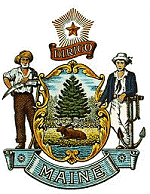 state of Department of Professionaland Financial RegulationOFFICE OF LICENSING & REGISTRATIONoil and solid fuel board 35 state house station04333-0035(207) 624-8608Janet T. MillsANNE L. HEADGOVERNORDIRECTOR